ПАСПОРТ дорожной безопасности образовательного учрежденияМКДОУ детский сад «Солнышко»2016 г.ПОЯСНИТЕЛЬНАЯ ЗАПИСКАПАСПОРТА ДОРОЖНОЙ БЕЗОПАСНОСТИПаспорт дорожной безопасности  является информационно-справочным документом, в котором отражаются сведения о соответствии   ДОУ   требованиям дорожной безопасности, и устанавливаются требования, подтверждающие готовность ДОУ обеспечивать проведение необходимых мероприятий по защите воспитанников, связанных с дорожно-транспортным происшествием.Разработка Паспорта осуществляется администрацией ДОУ с учетом настоящих требований и предложений органов государственной инспекции безопасности дорожного движения Руднянского муниципального района. Заведующий ДОУ организует процедуру согласования Паспорта с органами государственной инспекции безопасности дорожного движения, затем утверждает его. Паспорт составляется на текущий период и дополняется или корректируется по мере внесения изменений в документальные сведения, включенные в Паспорт, с указанием причин и даты их внесения (например, завершение реконструкции или капитального ремонта, изменение схемы, и другие). При заполнении Паспорта разрешается вносить дополнительную информацию с учетом особенностей объекта образования.Актуализация паспорта (переоформление) осуществляется каждые 3 года с момента его утверждения. Уточнение данных осуществляется ежегодно по состоянию на 1 сентября текущего года. Паспорт регистрируется в установленном делопроизводством порядке, ведется отдельным переходящим делом. Паспорт хранится в сейфе в служебном кабинете заведующего муниципального бюджетного дошкольного образовательного учреждения. По окончании срока действия паспорта, его повреждении и невозможности дальнейшего ведения оформляется новый паспорт, в который из ранее заведённого паспорта переносится информация, не утратившая значения на момент его переоформления. Ранее заведенный паспорт хранится 3 года, уничтожается в установленном порядке и проходит процедуру повторного согласования. Разработчик Паспорта: - заведующий ДОУ – Куцева Надежда Ивановна1. Общие сведенияОбщие сведенияМуниципальное казённое  дошкольное образовательное учреждение детский сад «Солнышко» село Лемешкино  Руднянского муниципального района (Наименование ДОУ)Тип ДОУ  дошкольноеЮридический адрес ДОУ: РФ 403623 Волгоградская область Руднянский район с. Лемешкино пер. Столовый дом 3 А. МБДОУ Лемешкинский детский сад «Солнышко»Фактический адрес ДОУ: РФ 403623  Волгоградская область Руднянский район с. Лемешкино пер. Столовый дом 3-А МБДОУ Лемешкинский детский сад «Солнышко» Лицензия серия                А № 315553Руководитель ДОУ:Заведующий                     Куцева Надежда Ивановна   7-81-94	(фамилия, имя, отчество)                                     Количество воспитанников   85 Наличие уголка по БДД в средней, старшей группахВремя пребывания в ДОУ:    в соответствии с режимом учреждения с 07:30- 18:00 Телефоны оперативных служб: - подразделением пожарной охраны и единая служба спасения -01- полиция - 02- скорая медицинская помощь - 03ПЛАН-СХЕМЫ ДОУ.Район расположения ДОУ, пути движения транспортных средств и детей.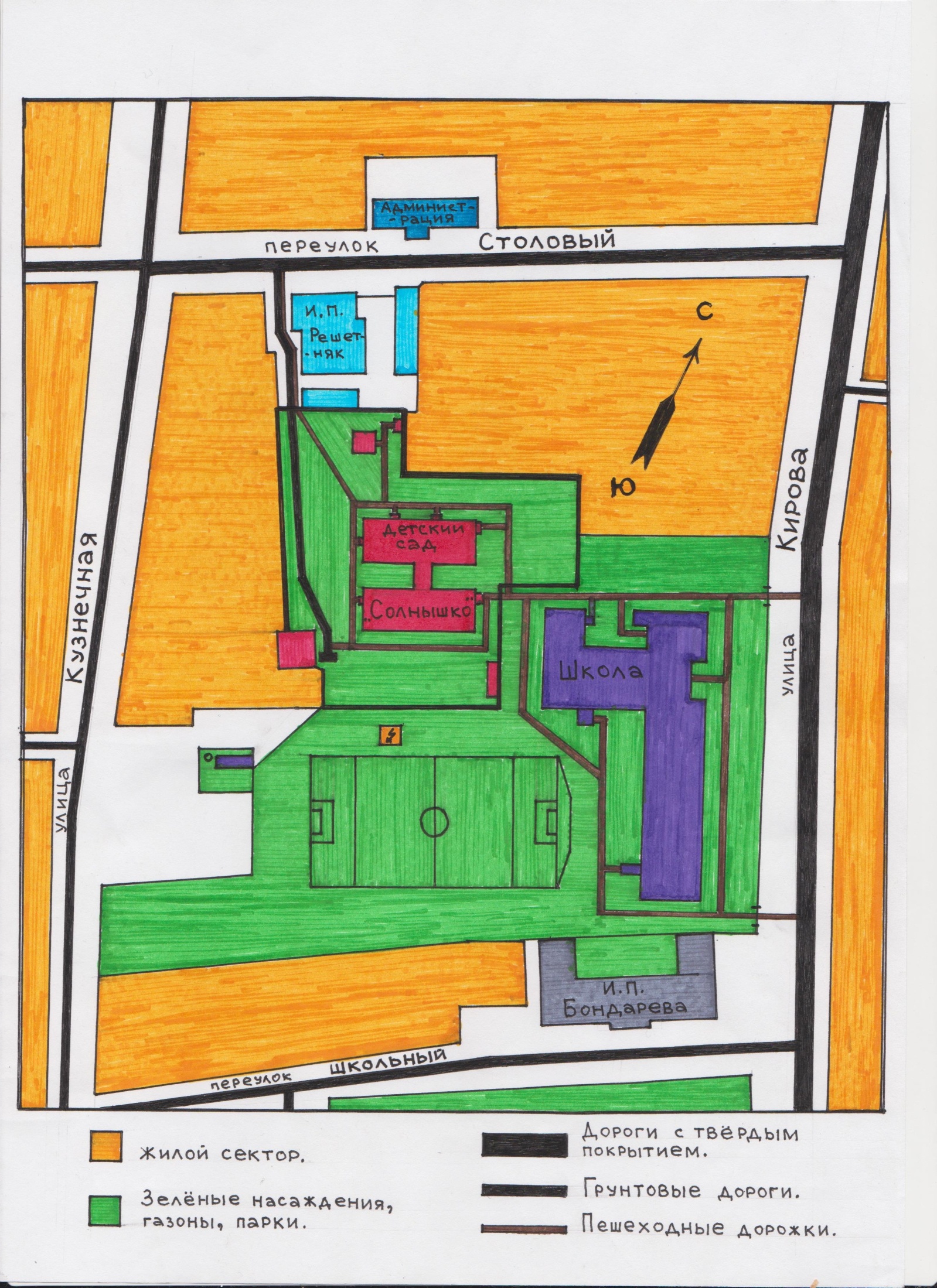 ИНФОРМАЦИЯ ОБ ОБЕСПЕЧЕНИИ БЕЗОПАСНОСТИ ПЕРЕВОЗОК ДЕТЕЙ СПЕЦИАЛЬНЫМ ТРАНСПОРТНЫМ СРЕДСТВОМ (АВТОБУСОМ)Автобус для перевозок детей в ДОУ отсутствует.ПРИЛОЖЕНИЯОрганизация работы по профилактике детского дорожно-транспортного травматизма.В воспитательном процессе МБДОУ немалое место уделяется теме безопасности, которая включает в себя задачу по передаче детям знаний о правилах безопасности дорожного движения в качестве пешехода и пассажира транспортного средства. Для достижения поставленной задачи главная роль отводится педагогам и родителям. От того, насколько сами они будут подготовленными, очень многое зависит. Так, взрослые должны знать: - правила дорожного движения, относящиеся к движению пешеходов, велосипедистов, перевозке пассажиров; - основные дорожные знаки, касающиеся участников дорожного движения; - сигналы светофора; - требования безопасности при перевозке групп детей автобусами, при движении колонной. Одновременно необходимо знать и возможные формы обучения детей дошкольного возраста, с учётом их психофизиологических особенностей. Взрослые должны помнить, что обучение правилам дорожного движения должно быть: - постоянным (лучше частые короткие занятия с ребёнком, чем продолжительные, но редкие); - конкретным (необходимо сосредоточить внимание ребёнка на действиях в условиях реального движения); - направленным на привитие безопасных способов поведения на дороге, а не только запоминанию правил дорожного движения; - применимым к ближайшему окружению. В детском саду педагоги прилагают много усилий для того, чтобы помочь ребёнку овладеть правилами дорожного движения, подготовить его к школьному периоду жизни, а именно: самостоятельно пользоваться правилами безопасного передвижения, начиная с территории своей улицы. Одним из самых надёжных способов формирования у дошкольника безопасного поведения на дорогах является наблюдение дорожных ситуаций непосредственно на целевых прогулках, то есть получение доступной объективной информации от взрослого (как педагога, так и родителей). В своей работе воспитатели используют:- чтение художественной литературы;- рассматривание иллюстраций, картин; - моделирование дорожных ситуаций; - обучающие и развивающие игры;- изготовление с детьми атрибутов и игрушек для занятий по теме дорожной безопасности; - художественно-творческая деятельность детей и др. Для организации в ДОУ таких форм работы с детьми создаётся соответствующая предметно-развивающая среда. Кроме этого, в развивающей среде используются: - комплекты дорожных знаков; - макет улицы с транспортными средствами; - наглядно-иллюстративный материал; - обучающие и развивающие игры; - атрибуты для сюжетно-ролевых игр с дорожной тематикой; - детская художественная литература; - картотека стихов, загадок, считалок, поговорок, пословиц; - альбомы с фотографиями "Моя улица", "Мой микрорайон".В ДОУ в целях пропаганды безопасности дорожного движения и профилактики детского дорожно - транспортного травматизма оформлены информационные "Уголки безопасности". Никакое обучение не будет эффективным, если самые близкие люди не соблюдают правила дорожного движения. Для детей родители являются образцом поведения на улице, дорогах, в транспорте. Только в сотрудничестве детского сада и семьи можно выработать у детей необходимые навыки культуры поведения на дорогах. С этой целью используются: - наглядная информация на стендах для родителей, в папках-передвижках; - родительские собрания, беседы с участием педагогов; - совместные праздники и развлечения. Таким образом, в ходе целенаправленной и систематической работы взрослых у дошкольника своевременно сформируются представления о безопасном поведении при переходе дороги и регулярная забота о своей безопасности.План мероприятий по профилактике детского дорожно-транспортного травматизма в МБДОУ.Организационно-педагогическая работаМетодическая работаРабота с родителями№П\ПНаименование мероприятияКатегории работниковСрокОтветственный1Инструктаж по теме: «Правила дорожного движения»Воспитатели, музыкальный руководительЕжегодно –сентябрь, май, при приеме на работуЗаведующий2Инструктаж по теме: «Правила дорожного движения» (Движение детей в колоннах)Воспитатели, музыкальный руководитель,Ежегодно –сентябрь, май, при проведении экскурсий и др. мероприятийЗаведующий№П\ПНаименование мероприятияКатегории работниковСрок1Оборудовать в группах уголки, макеты улиц для игры детям сентябрь Воспитатели групп2Пополнять развивающую среду в группах дидактическими играми, настольно-печатными играми, атрибутами для организации и проведения с.-р. Игр, иллюстративным материалом направленным на изучение и повторение с детьмиВ течение учебного года Воспитатели групп3Включать в календарные планы групп тематические занятия, беседы, игры по ПДД В течение учебного года. Воспитатели групп4Месячник по ПДД безопасности с воспитанниками сентябрь Воспитатели групп5Пополнять книжные уголки в группах познавательной литературой по ПДД. В течение учебного года. Воспитатели групп6Провести беседу с детьми старшей и подготовительной группы по проверке знаний по теме «Дорожная азбука» май Воспитатели групп7Обзор литературы по теме: «Профилактика ДДТТ и ПДД» 1. Журналы «Управление ДОУ», «Дошкольное воспитание», «Воспитатель ДОУ»В течение годаЗаведующий, воспитатели групп№П\ПНаименование мероприятияКатегории работниковСрок1Включать в групповые родительские собрания вопросы по ПДД. Например, «Родители – образец поведения на дорогах и улицах» и др. В течение годаВоспитатели групп2Помещать в родительские уголки информационно-справочный материал по обучению детей правам безопасного поведения на дорогах и улице. В течение года Воспитатели групп